-Actively participate in the preparation of a canned/frozen and/or fresh produce food. (Standard 5)-Compare the nutritional content and cost of a comparable canned/frozen vs. fresh produce food. (Standard 5) Canned/Frozen, Convenience Fruit/Vegetable vs. Fresh Produce Food1- Strawberry Banana Smoothie vs. store bought Strawberry Banana Smoothie (mini bottles)2- Chicken Stir-fry3- Spinach Dip1 – Strawberry Banana Smoothie1 c. Strawberries2 Ripe Bananas1 c. Yogurt, any flavor½ c. Sugar1 tsp. Vanilla½ c. Water-----------------4 c. IceBlend strawberries, bananas, yogurt, sugar, vanilla and water. Add ice cubes a cup at a time until well blended. Vegetable Extravaganza, Spinach Dip,2 - Nutrition and Cost Analysis of Chicken Stir Fry—4 ServingsPerformance Objective 8—Fresh vs. Frozen ProduceIt is difficult to estimate time for these two recipes, but the advantages to frozen vegetables are: (1) no prep time washing, paring and chopping, (2) because they are blanched before they are frozen the cooking time is also shorter, (3) frozen vegetables last longer in than fresh so there is less waste, (4) total recipe cost is less.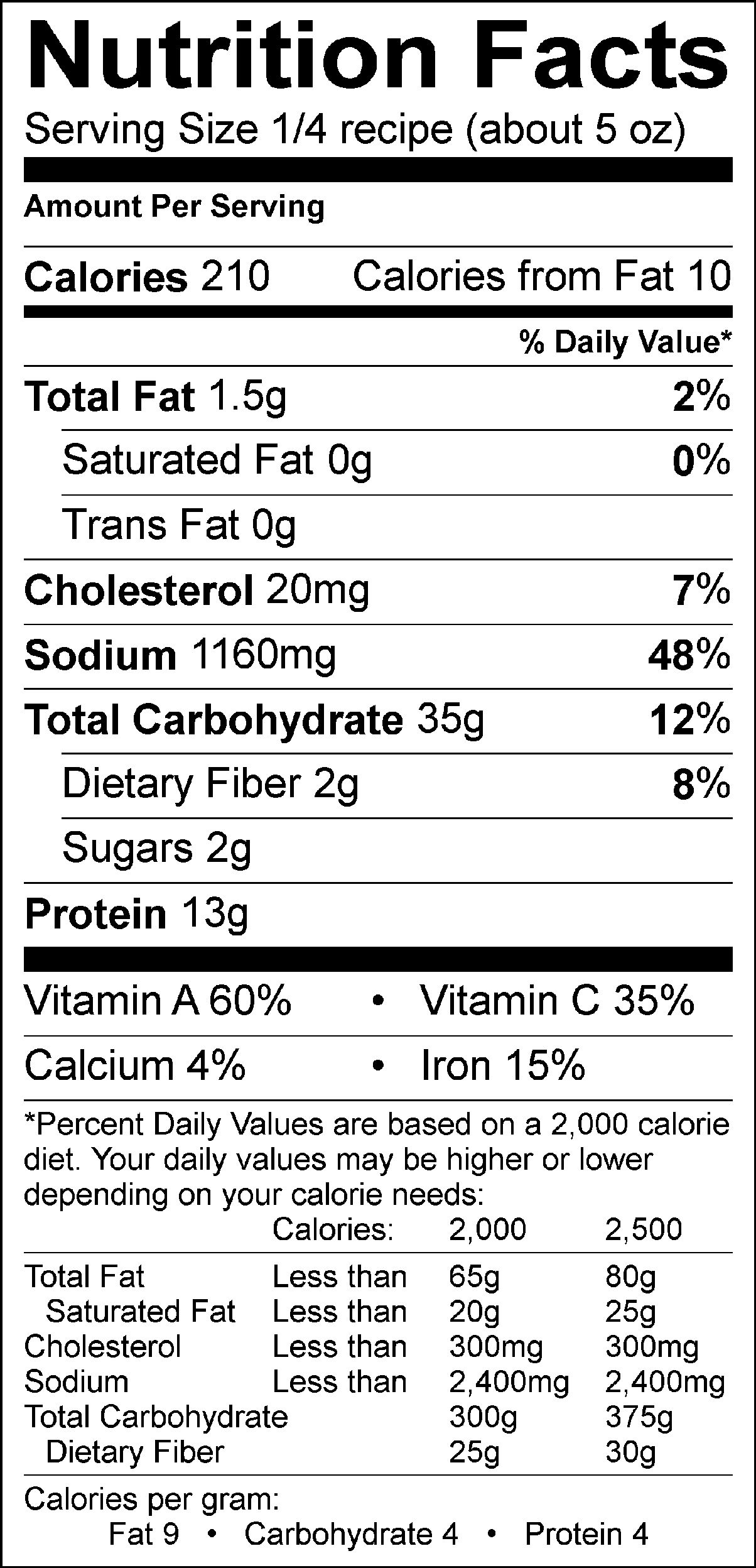 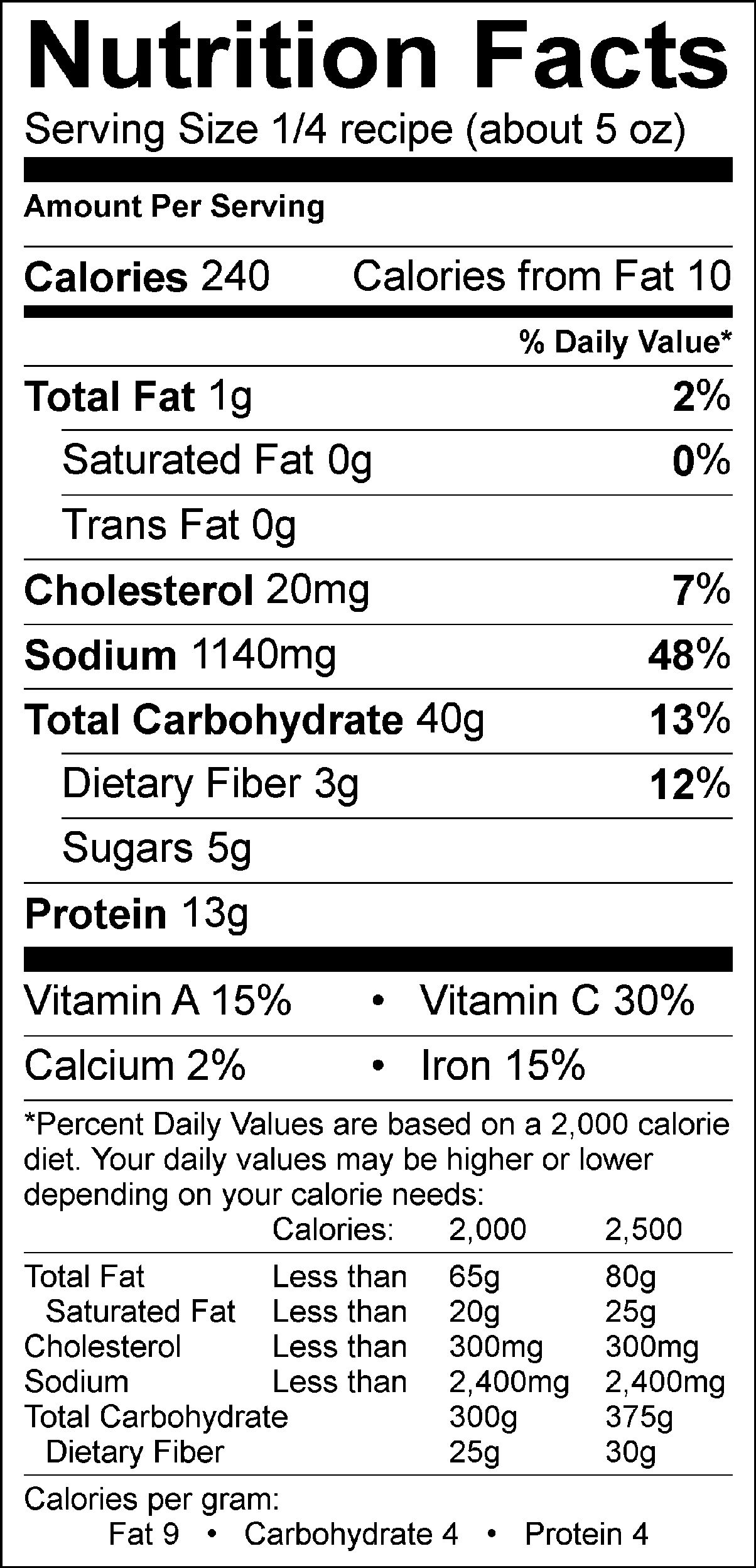 To go totally convenience food, here is the Innovation label: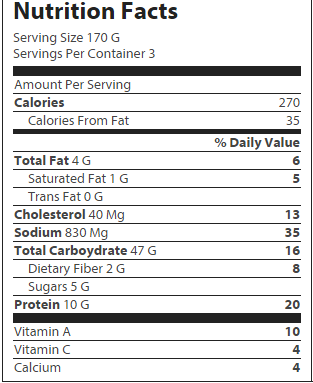 Birds Eye Oriental Stir Fry Vegetables: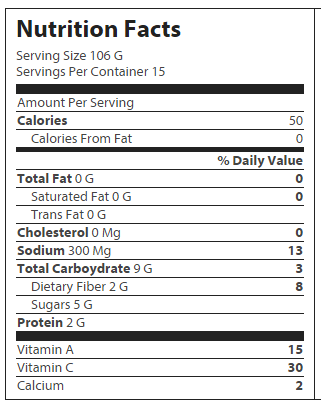 2 – Chicken Stir Fry—Fresh VegetablesBase: 						Vegetables:1 t. Bouillon 					1 stalk of celery (about 3/4 c)1 c. Hot water					1/4 of a large onion2 Tbsp. corn starch				1/4 c. water chestnuts 1/4 c. Soy Sauce					1/4 c. snow peas (or sugar snap)1/4 tsp. minced garlic				1 cup or 1 small bunch of broccoli 	1 chicken breast, bite-sized pieces		1 carrot (about 1/2 cup)	1-1/2 c instant rice (brown is best)	1-1/2 c water (for the rice)Pre-Heat Get out the biggest skillet you have and pre-heat on medium . Chicken Cut chicken into bite-sized pieces.  Pour 2 t. of oil into the pan.  Then saute  the minced garlic and onions.  Next add the chicken pieces and cook on  medium-high heat until cooked through and golden brown.  VegetablesWash and cut up:  broccoli, carrot (remember to peel first), celery and onion into bite-sized pieces.  Cut the water chestnuts in half.  Wash and trim snow peas.  Keep your vegetables separated in bowls or custard cups.  Do not combine them all together.   Add only the carrots and broccoli stems to the skillet and cook for about 5 minutes or until tender with the lid off.  Add celery, water chestnuts and snow peas and cook for an additional 10-15 minutes, or until all vegetables are tender.  Add about 1/4 c. of water to the vegetables if they start to stick or burn while cooking.  Stir the vegetables constantly.   Add 1 c. hot water and bouillon and bring to a boil.  In a cereal bowl, combine soy sauce and cornstarch.  Stir with a fork until completely dissolved and smooth.    Slowly add the soy sauce mixture to the stir fry.  Stir on medium low heat until it thickens and turns dark brown.  Remove from heat and pour over hot cooked rice.RiceIn a small glass bowl, combine instant rice and 1 ½ c. water.  Cover with plastic wrap.  (Remember to poke a hole in the top to allow some steam to escape.)  Cook in the microwave for 5 minutes.  Allow to stand for 2-4 minutes or until all water is absorbed.  Watch the rice carefully.  You may need to replace the plastic wrap a couple of times during the cooking process.    Name:______________________     Period:_________  Table #:_____Performance #8-Fresh vs Frozen ProduceDirections:  Write a 2 paragraph essay.  In the first paragraph compare and contrast details of the products.  Be sure to include nutritional facts like the amount of vitamins, minerals, calories, fat and anything else that you think would be significant to you nutritionally.  Also be sure to include price facts, time, and any other specifics that you think are important like flavor and texture differences between fresh vs frozen.   In the 2nd paragraph, state which product you think was better and justify why you would choose that product and give a scenario in which you would use the product3 – Apple CrispMake topping by cutting in the margarine/butter into the flour and brown sugar using a pastry blender.Add the oatmeal and stir it in.Prepare the fruit filling by grating the apples then adding all of the rest of the ingredients together.Line a square pan with foil. Grease with cooking spray then place fruit on the bottom of the pan.Sprinkle crumbly mixture on top.Bake at 375º for 20 minutes or until crust is doneIngredientCost Total FatSaturated FatSaturated FatSodium1 c. Strawberries1 c. Strawberries1 c. Yogurt, any flavor1/2 c. Sugar1 tsp. Vanilla1/2 c. WaterTotalsCost per ServingTotal Cost / Number of Servings = Cost per ServingTotal Cost / Number of Servings = Cost per ServingTotal Cost / Number of Servings = Cost per ServingFoodCost per PackageCost per 4 Serving RecipeTime: Prep + CookingTotals1 tsp bouillon$0.94—8 cubes$0.121 c hot watern/a2 TB corn starch$1.28—16 oz. (454 g)$0.051/4 c soy sauce$2.28—15 fl. oz. (444 mL)$0.311/4 tsp minced garlic$3.76—3 oz.$0.031 chicken breast$12.22—5 lb.$1.47Prep time about 5 minutes1-1/2 c instant brown rice$2.00 per 14 oz. box$0.68Subtotal: $2.661-1/2 c watern/aRice cooking time 10 minutesAbout 15 minutesVegetables:1 c broccoli$2.48—12 oz. florets pkg$0.831 carrot—abt 1/2 cup$0.68—16 oz. raw carrots$0.091 celery$1.36—16 oz.$0.121/4 lg onion$1.50—3 lb bag$0.25Vege subtotal: $2.791/4 c. water chestnuts$1.02—8 oz can (abt. 1/2 c)$0.51Total recipe $5.451/4 c. snow peas$2.48—8 oz. pkg $0.9910 + 15 = 25 minutesTotal recipe about 30-40 minutesFROZEN VEGETABLES1/4 pkg —10 oz$1.67$.42Total recipe = $2.66 + $.42 = $3.08--Broccoli, sugar snap peas, carrots, water chestnuts, peppers, mushrooms, baby cornNo prep time for vegetables  + 4 minutes in microwave + 2 minutes in wok = 6 minutesTotal recipe using frozen = about 20 minutesInnovation Chicken Fried Rice—18 oz.$3.19$3.19 for 1 serving;  4 servings,  $12.76Microwave 2 minutes, turn and 4 minutesAbout 6 minutesIngredientCostTotal FatSaturated FatSodium½ c. Flour½ c. Brown Sugar¼ c. Butter¼ c. Oatmeal2 Apples2 Tbsp. Sugar¼ tsp. Cinnamon½ tsp. Cornstarch